Открытый урок русского языка во 2 «А» классеТема «Слова, противоположные по значению»Подготовила: Шиш Ольга АлександровнаЦельː к концу урока учащиеся будут знать, что такое антонимы, и находить в речи слова, противоположные по значению.Задачиːуглубить знания учащихся о словах, противоположных по своему значению;научить использовать в своей речи слова, близкие и противоположные по значению, уметь различать их;развивать орфографическую зоркость, речь, наблюдательность, умения выполнять работу в паре;формировать чувство ответственности за выполненную работу.Оборудованиеː учебник «Русский язык» 2 часть, рабочая тетрадь, линейка самооценки, цветные карандаши, словарик.Тип урока: урок объяснения нового материалаХод урокаːОрг.моментЭмоциональный настрой на урок:- Дети, вам тепло? (Да!)- В классе светло? (Да!)- Прозвенел уже звонок?  (Да!)- Уже закончился урок? (Нет!)- Только начался урок? (Да!)-  Хотите учиться? (Да!)- Значит, можно садиться!- Ребята, здоровье у человека одно из самых больших богатств. Вы согласны со мной?- А какое богатство вы можете принести из школы? (знания)- Как нужно работать на уроке, чтобы обогатить себя знаниями?- Сегодня по дороге на работу я встретила такого милого Снеговичка, которого отправил в нашу школу Дедушка Мороз для того, чтобы Снеговичок убедился, что все ребята ведут себя хорошо, выполняют все задания и обогащают себя знаниями. Дело в том, что писем от ребятишек Дедушке Морозу пришло в этом году очень много, и вот он решил узнать, все ли дети достойны получить подарок. И пришел Снеговичок не с пустыми руками, а принёс вот такие мешочки знаний, которые на протяжении всего урока мы будем раскрашивать. Итак, если задание выполнено правильно – раскрашиваем зелёным цветом, если допускались ошибки – красным. И в конце урока эти мешочки мы отдадим нашему гостю, чтобы он передал Дедушке Морозу. Поэтому, очень старайтесь, и я уверена, что Дедушка Мороз не разочаруется вашими знаниями и обязательно принесёт на Новый год долгожданный подарок.- Ну что, тогда в добрый путь за сокровищами!Проверка д/з. Актуализация знаний. - В домашнем задании вы должны были закрепить знания, приобретенные на прошлом уроке.  Вам было необходимо найти пары слов, близких по значению. Давайте посмотрим, что у вас получилось. (На доске пары слов, которые должны были получиться). Самопроверка: - Проверьте, всё ли у вас правильно.- Поднимите руку, кто выполнил без ошибок; - А сейчас я предлагаю выполнить задание: соедините пары слов, близких по значению: (На доске 2 учащихся)Ребята              работатьАзбука               пламяДобрый                метельПрыгать          алфавитОтдыхать       скакать        Взаимооценка (с помощью линеек самооценки)Мокрый            влажныйОгонь                детиВьюга                 злой- У нас остались ещё слова..- Почему мы не смогли соединить их? (Они не являются словами, близкими по значению). Значит есть слова не только близкие по значению, но и ещё какие-то.. А какие – будем выяснять.- А с заданием вы справились, значит владеете знаниями, есть, что положить в наш мешочек. Закрасьте его 1 часть (если задание выполнено правильно – раскрашиваем зелёным цветом, если допускались ошибки – красным.).3. Минутка чистописания. Словарная работа.- Откройте, пожалуйста, тетради. Запишите число, Классная работа.- Для того, чтобы аккуратно и красиво писать, давайте разомнем пальчики.Пальчиковая гимнастикаСнеговикРаз, два, три, четыре, пять, (загибают пальчики по одному, начиная с большого.)Мы во двор пришли гулять (Идут по столу пальчиками)Бабу снежную лепили (Лепят комочек двумя ладошками)Птичек крошками кормили (Крошащие движения всеми пальчиками)С горки мы потом катались (Ведут указательным пальцем правой руки по ладони левой руки)А ещё в снегу валялись (Кладут ладони на стол то одной, то другой стороной)Все в снегу домой пришли (Отряхивают ладошки).- Начнём работу с минутки чистописания.Минутка чистописания: Вв      вр        вг           вы- Запишите сочетания букв, не допускайте ошибок в соединении.- Сегодня мы познакомимся с ещё одним словарным словом. Чтобы узнать слово, нужно найти его в облаке слов среди уже изученных.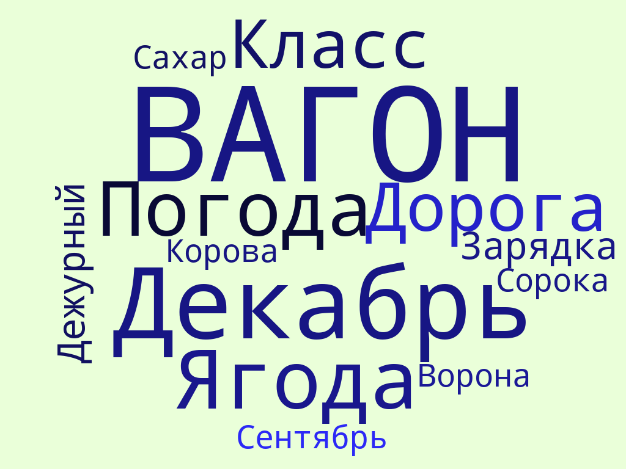 - Правильно, это слово ВАГОН.- На какой картинке нарисован ВАГОН?- Ребята, как вы думаете, в каком месте можно допустить ошибку?- Следует запомнить, что словарное слово "вагон" пишется c бyквoй "a" в безударном слоге. 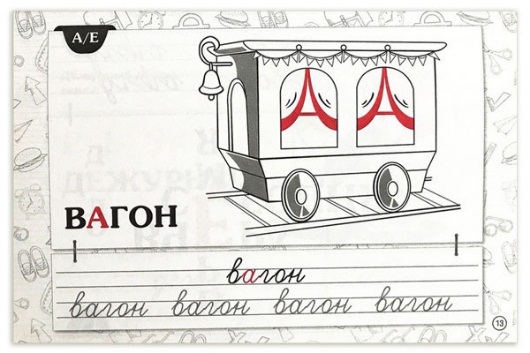 - Запишите слово, разделите на слоги, поставьте ударение, подчеркни букву, в которой можно ошибиться.- Взаимопроверка: кто написал правильно и аккуратно, и оценил себя высоко – закрасьте 2 часть мешочка (если задание выполнено правильно – раскрашиваем зелёным цветом, если допускались ошибки – красным.). - В конце урока я раздам вам это слово и вы вклеите его в ваши словарики.4. Работа над темой урока. Постановка задач:- Ну а сейчас давайте вернёмся к разговору о том, какие ещё бывают слова.- Для этого послушаем беседу двух девочек (сценка «Спор подружек», к доске выходят Дуся и Ева – опережающее задание)СЦЕНКА- На улице прохладно. Девочки были одеты по-разному.Дуся: Ну и жарко!Ева: Да ты что? Холодно!Дуся: Я вся покраснела!Ева: А я побелела!Дуся: Ты что такая кислая?Ева: А ты что – сладкая?Дуся: Нет, я бодрая! А что это мы все спорим: жарко – холодно, покраснела – побелела, кислая – сладкая? Ева: Очень интересные пары слов получились!Дуся: Может, они тоже как-нибудь называются?Ева: Конечно, эти слова – спорщики, как мы с тобой!- О каких словах вы узнали? (слова-спорщики)- Правильно, ребята, сегодня мы с вами поговорим о так называемых словах спорщиках, узнаем, как они называются (какое имеют научное название), в чём их отличие и какое они имеют значение в речи.  Задачи нашего урока:1) Название слов-спорщиков2) Отличия, выбирать, находить3) Значение- Начнём с первой задачи. Ребята, как вы думаете, почему эти слова всё время спорят? (Они не любят друг друга, каждое пытается доказать своё, они противны друг другу, потому что никто не уступит).- Давайте это проверим. Договорите строчки стихотворений за мной.Скажу я слово ВЫСОКО, А ты ответишь… НИЗКО.Скажу я слово ДАЛЕКО,А ты ответишь… БЛИЗКОСкажу я слово ПОТОЛОК, А ты ответишь… ПОЛ.Скажу я слово ПОТЕРЯЛ,А ты ответь …НАШЕЛ.Скажу я слово ТРУС, Ответишь ты..ХРАБРЕЦ.Теперь НАЧАЛО я скажу,Ну, отвечай … КОНЕЦ.- Мы были правы, это не просто слова спорщики, а слова с…. / противоположным значением. / А кто знает научное название таких слов?  /антонимы/- Итак, тема сегодняшнего урока? (Слова, противоположные по значению).- А для того, чтобы точно убедиться в том, что такие слова действительно существуют, давайте прочитаем правило в учебнике на с. 11.- С первой задачей мы справились?- Тогда работаем дальше. 5. ФизкультминуткаПо дорожке, по дорожкеСкачем мы на правой ножке.И по этой же дорожкеСкачем мы на левой ножке…6. Изучение нового материалаИгра «Подбери противоположное слово»  Работа в парах на карточках:         строить      -    ломать         хвалить      -   ругать         хороший -  плохой умный – глупый         утро – вечер         плач – смех         правда – обман         - Давайте проверим, что у вас получилось. (Сверить с доской.)         - Встаньте те пары, которые выполнили всё задание правильно.Работа по учебникуУпражнение 17- самостоятельная работа.- Прочитайте. Подберите к данным словам, противоположные по значению. Запишите их парами по образцу. Забыть- вспомнить, молчать- говорить, открыть- закрыть, поднять- опустить, продать- купить, уехать- приехать. Кто выполнит – поднимите руку. (Выходят два человека для выполнения задания с пословицами)(Проверить фронтально: я говорю первое слово – кто-то продолжает, рефлексия).- Мы научились находить и выбирать эти слова? Справились со 2 задачей.- Молодцы, вижу, что копилка знаний у вас пополняется, можно закрасить 3 часть мешочка (если задание выполнено правильно – раскрашиваем зелёным цветом, если допускались ошибки – красным.).7. Закрепление изученного материала Работа у доски— Соедини части пословиц.Труд человека кормит,                          что можно сделать …(сегодня).Не откладывай на завтра то,                 а лень … (портит).- Прочитаем эти пословицы, объясните их смысл.- Найдите слова, противоположные по значению.Работа в группах. !!!!!!!!- Сравните рисунки. Опишите их, используя как можно больше антонимов.1-я группа: описать с помощью антонимов погоду2-я группа: описать героя (Лёву)3-я группа: описать дорогу.- Давайте составим рассказ по картинкам.- Я буду вам помогать.Лёва решил отправиться в путешествие.1. Погода в этот день была…2. И поэтому сам он тоже был…3. И даже его машина была…- Одинаковые ли истории получились? (Нет). Благодаря каким словам эти истории получились совсем разными?- Можем ли мы сейчас сделать вывод, для чего нужны слова, противоположные по значению? (Чтобы грамотно, разнообразно, образно рассказывать о чём-либо).-Грамотная речь – признак культурного человека. А быть культурным всегда МОДНО!- Закрашиваем 4 часть мешочка (если задание выполнено правильно – раскрашиваем зелёным цветом, если допускались ошибки – красным.).8. Подведение итогов. Рефлексия- О каких словах вы сегодня узнали? Приведите пример таких слов.- Давайте оценим работу на уроке с помощью мешочков. Поднимите вверх мешочек, у кого все части закрашены зеленым цветом (значит у вас всё получилось), у кого получились разноцветные мешочки (значит нужно ещё немного поработать над этой темой), ну а мешочков красного цвета думаю у нас не найдётся, а если такие есть, не отчаивайтесь, мы подтянем ваши знания на поддерживающем занятии. - Какой совет вы бы дали своим одноклассникам, у которых получились разноцветные мешочки?- Ваши мешочки мы отдадим Снеговичку, чтобы он показал Дедушке Морозу как учатся в нашей школе ребята.- Я предлагаю попросить Снеговичка, чтобы он передал Дедушке Морозу наши обещания: Обещаем не лениться, а ……… (трудиться, учиться). Обещаем не ссориться, а ……….(дружить). Обещаем не огорчаться, а ………(радоваться). Обещаем не обижать, а …………(защищать).9. Запись д/з- Чтобы знания стали прочными их необходимо закрепить.Для этого предлагаю выполнить дома домашнее задание.Упражнение 18